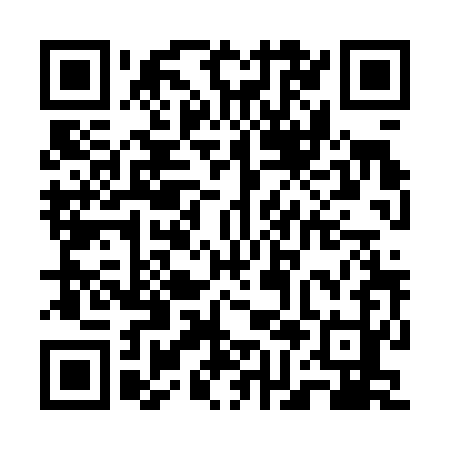 Prayer times for Majdan Metowski, PolandMon 1 Apr 2024 - Tue 30 Apr 2024High Latitude Method: Angle Based RulePrayer Calculation Method: Muslim World LeagueAsar Calculation Method: HanafiPrayer times provided by https://www.salahtimes.comDateDayFajrSunriseDhuhrAsrMaghribIsha1Mon4:076:0412:335:007:038:532Tue4:046:0212:335:017:048:553Wed4:016:0012:325:037:068:584Thu3:585:5812:325:047:089:005Fri3:555:5512:325:057:099:026Sat3:535:5312:325:067:119:047Sun3:505:5112:315:077:139:068Mon3:475:4912:315:097:149:099Tue3:445:4612:315:107:169:1110Wed3:415:4412:315:117:189:1311Thu3:385:4212:305:127:199:1612Fri3:355:4012:305:137:219:1813Sat3:325:3812:305:147:239:2014Sun3:295:3612:295:157:249:2315Mon3:265:3412:295:167:269:2516Tue3:235:3112:295:177:289:2817Wed3:205:2912:295:197:299:3018Thu3:175:2712:295:207:319:3319Fri3:145:2512:285:217:329:3520Sat3:115:2312:285:227:349:3821Sun3:075:2112:285:237:369:4022Mon3:045:1912:285:247:379:4323Tue3:015:1712:285:257:399:4624Wed2:585:1512:275:267:419:4925Thu2:555:1312:275:277:429:5126Fri2:515:1112:275:287:449:5427Sat2:485:0912:275:297:469:5728Sun2:455:0712:275:307:4710:0029Mon2:415:0512:275:317:4910:0330Tue2:385:0312:265:327:5010:06